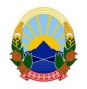 Република Македонија   И З В Р Ш И Т Е Л                                                                 	               ул.Солунска бр.4
именуван за подрачјето на основните судови 
  Велес, Кавадарци,
Неготино и Гевелија  тел. 043/210-535                                    		И.бр.348/2023ЈАВНА ОБЈАВА(врз основа на член 46-б, од Законот за измени и дополнувања на Законот за извршување, Сл. Весник бр. 8 од 17.01.2008 година)Извршителот Мики Лазаров постапувајќи по предлог на доверителот Основен суд Велес,  против должникот Славчо Колев од Скопје и живеалиште на  ул.јане Сандански бр.66/-- Аеродром, заради остварување на парично побарување, на ден 29.11.2023 година го ПОВИКУВАДолжникот Друштво за транспорт, трговија и услуги СТАЗ-ЕМ ЕКСПРЕС ДООЕЛ увоз-извоз Скопје  да се јави во канцеларијата на извршителот Мики Лазаров на ул.Солунска бр.4 Велес, заради доставување на налог за извршување по член 141 од З.И, од 05.05.2023 год, заведено со И.бр.348/2023 ВО РОК ОД 1 ( ЕДЕН ) ДЕН, сметано од денот на последното објавување на ова јавно повикување во јавното гласило. Објавата се врши со еднократна објава во службен весник на РСМСЕ ПРЕДУПРЕДУВА должникот Друштво за транспорт, трговија и услуги СТАЗ-ЕМ ЕКСПРЕС ДООЕЛ увоз-извоз Скопје ,дека ваквиот начин на доставување се смета за уредна достава и дека за негативните последици кои можат да настанат ги сноси самата странка. По истекот на времето предвидено во објавата се смета дека должникот е уредно известен за писменото.	Ова објавување се објавува во дневниот печат Нова македонија и на веб страната на комора на извршителиИЗВРШИТЕЛ 								          Мики Лазаров